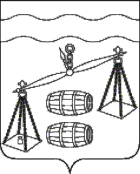 Администрация сельского поселения«Село Богдановы Колодези»Калужская область                                                    ПОСТАНОВЛЕНИЕот  23.12.2019                                                                                               № 48О признании утратившими силупостановления администрации сельского поселения «Село Богдановы Колодези»Руководствуясь Федеральным законом от 06.10.2003 №131-ФЗ «Об общих принципах организации местного самоуправления в Российской Федерации», Уставом сельского поселения «Село Богдановы Колодези»,  администрация сельского поселения ПОСТАНОВЛЯЕТ:1.Признать утратившими силу постановление администрации сельского поселения «Село Богдановы Колодези» от 10.06.2019 №25 «Об утверждении Положения о муниципально-частном партнерстве  в сельском поселении «Село Богдановы Колодези».2. Настоящее постановление вступает в силу после его официального      обнародования и подлежит размещению на официальном сайте.3. Контроль за исполнением данного постановления оставляю за собой.Глава администрациисельского поселения                                                                      «Село Богдановы Колодези»                                                  Т.В.Кузнецова